October 16, 2015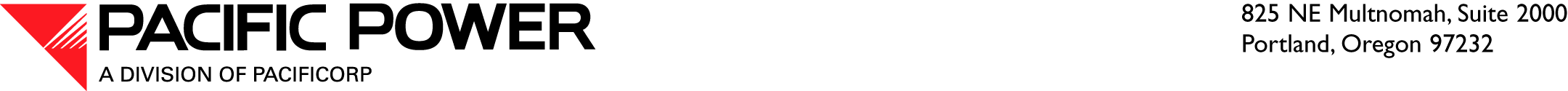 VIA ELECTRONIC FILING AND OVERNIGHT DELIVERYSteven V. KingExecutive Director and SecretaryWashington Utilities and Transportation Commission
1300 S. Evergreen Park Drive S.W.
P.O. Box 47250
,   98504-7250RE:	Major Event Report—June 29, 2015Pacific Power & Light Company, a division of PacifiCorp (Pacific Power or Company) is claiming major event exclusion for the outages that affected its Yakima service territory on June 29, 2015.  The basis for exclusion is the number of customers affected and the damage that occurred to the Company’s facilities in each event.  Please find attached the details regarding the major event including costs incurred, restoration resources, number of customers off supply, customer minutes lost, and SAIDI, SAIFI, and MAIFI figures.The Company will exclude outage information for this event from its network performance reporting and from customer guarantee failure payments.  Please direct any informal inquiries regarding this filing to Ariel Son, Manager, Regulatory Projects, at (503) 813-5410. Sincerely,R. Bryce DalleyVice President, RegulationEnclosures